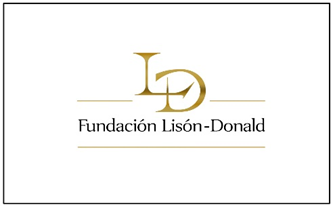 V JORNADAS:ANTROPOLOGÍA DE LA EDUCACIÓN16, 17 y 18 de marzo de 2018La Puebla de Alfindén (Zaragoza)BECAS:La Fundación ofrece becas para estudiantes inscritos en las jornadas que cubrirán:-El coste del alojamiento.-La pensión completa.Bases:Los estudiantes que deseen optar a ellas deben de hacerlo constar al inscribirse e incluir en archivo adjunto:-CV- Breve explicación (máximo de 350 palabras) sobre “su motivación” para inscribirse a las jornadas.El plazo de solicitud de beca comienza en el momento de la publicación de este anuncio y se cierra el 1 marzo a las 12 de la noche.La Fundación comunicará a los interesados el resultado de su solicitud a través del email facilitado por ellos antes del 8 de marzo.  La documentación exigida se envía junto con el boletín de inscripción a:secretariajornadas2015@gmail.com* La participación en esta convocatoria supone la aceptación de sus bases.  